ÅRSMØTE 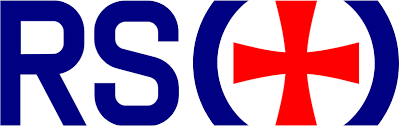 TID: ... JANUAR/FEBRUAR. 20xx 	KL.: …….STED: …, …KJÆRE MEDLEMMER AV RS NAVN LOKALLAGSTYRET ØNSKER VELKOMMEN TIL ÅRSMØTE 20xx Lokallagenes høyeste organ er årsmøtet som velger styre, og vedtar lokallagets handlingsplan med utgangspunkt i Redningsselskapets strategi og vedtekter.DAGSORDENVELKOMMEN V/LEDER AV RS NAVN LOKALLAGGODKJENNING AV INNKALLINGVALG AV MØTELEDER OG REFERENTVALG AV TO PERSONER TIL TELLEKORPS (VED BEHOV) OG TIL Å SIGNERE PROTOKOLLGJENNOMGANG AV ÅRSBERETNING 20XX (ÅRET FØR)GJENNOMGANG AV REGNSKAP FOR 20XX (ÅRET FØR)BEHANDLE AKTIVITETSPLAN OG BUDSJETT FOR 20XX (KOMMENDE ÅR)VALG AV: STYRETS LEDER, ØKONOMIANSVARLIG OG ØVRIGE STYREMEDLEMMERVALG AV VALGKOMITÉINNKOMNE SAKERSAKER SOM ØNSKES TIL DAGSORDEN BES SENDT TIL STYRET INNEN dd.mm.åååå.ETTER ÅRSMØTE BLIR DET AVHOLDT ET MEDLEMSMØTE MED MAT OG DRIKKE.VI HÅPER DU HAR ANLEDNING TIL Å KOMME!MED VENNLIG HILSEN STYRET I RS NAVN LOKALLAG